Associates in Psychology & Therapy, Inc. (APT, Inc.)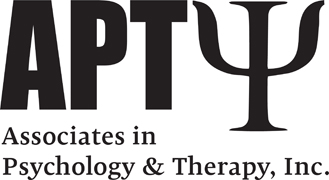 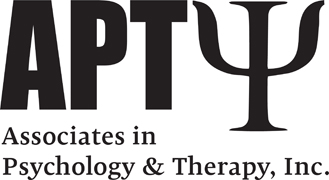 East Hills Professional Center5185 Route 60 East, Suite 32Huntington, WV 25705www.wvpsychologist.comPH: (304) 302-0526 Fax: (304) 302-0527Name:                                                                                                                         Date:Date of Birth:I hereby authorize Associates in Psychology & Therapy, Inc. (APT, Inc.)  to send health information to :I authorize Associates in Psychology & Therapy, Inc. (APT, Inc.) to release information from my medical records to any health care provider involved in my care and treatment.  Associates in Psychology & Therapy, Inc. (APT, Inc.) may also release information to any person or organization liable for all or part of my charges, such as my insurance carrier, Medicare programs, any third-party payer, and my employer's workers' compensation carrier.  I understand disclosure of medical record information to an insurance company or other payer pursuant to this authorization, Associates in Psychology & Therapy, Inc. (APT, Inc.) is no longer responsible for the confidentiality of any information known or possessed by the payer.Scope of information to be released:All information regarding assessment, diagnosis, and treatment of patient's condition, concern, or disease (please specify)All information regarding care received by patient between the dates of ________ and ___________All Alcohol or Drug Use TreatmentOther Information (please specify): _______________________________________________________________________________________________________________________________________________________________________________________________________________________________________________________________________________________________________________________________________________________________________________________________________________________________Authorization for Release of InformationName:Address:Phone:Fax:Signature of Patient or Legally Responsible PersonName (Please print)Relationship/Reason Why Patient Is Unable to SignDateSignature of WitnessDate